Obrazac SIG-1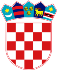 ZAHTJEV ZA PROVEDBU ZADAĆA TREĆE STRANE U POSTUPKU OCJENJIVANJA I PROVJERE STALNOSTI SVOJSTAVA– PRIJAVLJENO TIJELO –ZAHTJEV ZA PROVEDBU ZADAĆA TREĆE STRANE U POSTUPKU OCJENJIVANJA I PROVJERE STALNOSTI SVOJSTAVA– PRIJAVLJENO TIJELO –ZAHTJEV ZA PROVEDBU ZADAĆA TREĆE STRANE U POSTUPKU OCJENJIVANJA I PROVJERE STALNOSTI SVOJSTAVA– PRIJAVLJENO TIJELO –ZAHTJEV ZA PROVEDBU ZADAĆA TREĆE STRANE U POSTUPKU OCJENJIVANJA I PROVJERE STALNOSTI SVOJSTAVA– PRIJAVLJENO TIJELO –ZAHTJEV ZA PROVEDBU ZADAĆA TREĆE STRANE U POSTUPKU OCJENJIVANJA I PROVJERE STALNOSTI SVOJSTAVA– PRIJAVLJENO TIJELO –ZAHTJEV ZA PROVEDBU ZADAĆA TREĆE STRANE U POSTUPKU OCJENJIVANJA I PROVJERE STALNOSTI SVOJSTAVA– PRIJAVLJENO TIJELO –ZAHTJEV ZA PROVEDBU ZADAĆA TREĆE STRANE U POSTUPKU OCJENJIVANJA I PROVJERE STALNOSTI SVOJSTAVA– PRIJAVLJENO TIJELO –ZAHTJEV ZA PROVEDBU ZADAĆA TREĆE STRANE U POSTUPKU OCJENJIVANJA I PROVJERE STALNOSTI SVOJSTAVA– PRIJAVLJENO TIJELO –ZAHTJEV ZA PROVEDBU ZADAĆA TREĆE STRANE U POSTUPKU OCJENJIVANJA I PROVJERE STALNOSTI SVOJSTAVA– PRIJAVLJENO TIJELO –ZAHTJEV ZA PROVEDBU ZADAĆA TREĆE STRANE U POSTUPKU OCJENJIVANJA I PROVJERE STALNOSTI SVOJSTAVA– PRIJAVLJENO TIJELO –ZAHTJEV ZA PROVEDBU ZADAĆA TREĆE STRANE U POSTUPKU OCJENJIVANJA I PROVJERE STALNOSTI SVOJSTAVA– PRIJAVLJENO TIJELO –ZAHTJEV ZA PROVEDBU ZADAĆA TREĆE STRANE U POSTUPKU OCJENJIVANJA I PROVJERE STALNOSTI SVOJSTAVA– PRIJAVLJENO TIJELO –ZAHTJEV ZA PROVEDBU ZADAĆA TREĆE STRANE U POSTUPKU OCJENJIVANJA I PROVJERE STALNOSTI SVOJSTAVA– PRIJAVLJENO TIJELO –ZAHTJEV ZA PROVEDBU ZADAĆA TREĆE STRANE U POSTUPKU OCJENJIVANJA I PROVJERE STALNOSTI SVOJSTAVA– PRIJAVLJENO TIJELO –ZAHTJEV ZA PROVEDBU ZADAĆA TREĆE STRANE U POSTUPKU OCJENJIVANJA I PROVJERE STALNOSTI SVOJSTAVA– PRIJAVLJENO TIJELO –ZAHTJEV ZA PROVEDBU ZADAĆA TREĆE STRANE U POSTUPKU OCJENJIVANJA I PROVJERE STALNOSTI SVOJSTAVA– PRIJAVLJENO TIJELO –ZAHTJEV ZA PROVEDBU ZADAĆA TREĆE STRANE U POSTUPKU OCJENJIVANJA I PROVJERE STALNOSTI SVOJSTAVA– PRIJAVLJENO TIJELO –1.TVRTKATVRTKATVRTKATVRTKATVRTKANAZIV:NAZIV:NAZIV:1.TVRTKATVRTKATVRTKATVRTKATVRTKAADRESA SJEDIŠTA:ADRESA SJEDIŠTA:ADRESA SJEDIŠTA:1.TVRTKATVRTKATVRTKATVRTKATVRTKABROJ TEL/FAX:BROJ TEL/FAX:BROJ TEL/FAX:1.TVRTKATVRTKATVRTKATVRTKATVRTKAE-MAIL:E-MAIL:E-MAIL:1.TVRTKATVRTKATVRTKATVRTKATVRTKAWEB-STRANICA:WEB-STRANICA:WEB-STRANICA:2.OSOBA OVLAŠTENA ZA ZASTUPANJE TVRTKEOSOBA OVLAŠTENA ZA ZASTUPANJE TVRTKEOSOBA OVLAŠTENA ZA ZASTUPANJE TVRTKEOSOBA OVLAŠTENA ZA ZASTUPANJE TVRTKEOSOBA OVLAŠTENA ZA ZASTUPANJE TVRTKEIME I PREZIME: IME I PREZIME: 2.OSOBA OVLAŠTENA ZA ZASTUPANJE TVRTKEOSOBA OVLAŠTENA ZA ZASTUPANJE TVRTKEOSOBA OVLAŠTENA ZA ZASTUPANJE TVRTKEOSOBA OVLAŠTENA ZA ZASTUPANJE TVRTKEOSOBA OVLAŠTENA ZA ZASTUPANJE TVRTKEFUNKCIJA:FUNKCIJA:2.OSOBA OVLAŠTENA ZA ZASTUPANJE TVRTKEOSOBA OVLAŠTENA ZA ZASTUPANJE TVRTKEOSOBA OVLAŠTENA ZA ZASTUPANJE TVRTKEOSOBA OVLAŠTENA ZA ZASTUPANJE TVRTKEOSOBA OVLAŠTENA ZA ZASTUPANJE TVRTKEBROJ TEL/FAX:(direktan)BROJ TEL/FAX:(direktan)2.OSOBA OVLAŠTENA ZA ZASTUPANJE TVRTKEOSOBA OVLAŠTENA ZA ZASTUPANJE TVRTKEOSOBA OVLAŠTENA ZA ZASTUPANJE TVRTKEOSOBA OVLAŠTENA ZA ZASTUPANJE TVRTKEOSOBA OVLAŠTENA ZA ZASTUPANJE TVRTKEE-MAIL:E-MAIL:3.3.KONTAKT OSOBA KONTAKT OSOBA KONTAKT OSOBA KONTAKT OSOBA IME I PREZIME:IME I PREZIME:IME I PREZIME:IME I PREZIME:3.3.KONTAKT OSOBA KONTAKT OSOBA KONTAKT OSOBA KONTAKT OSOBA FUNKCIJA:FUNKCIJA:FUNKCIJA:FUNKCIJA:3.3.KONTAKT OSOBA KONTAKT OSOBA KONTAKT OSOBA KONTAKT OSOBA BROJ TEL/FAX:(direktan)BROJ TEL/FAX:(direktan)BROJ TEL/FAX:(direktan)BROJ TEL/FAX:(direktan)3.3.KONTAKT OSOBA KONTAKT OSOBA KONTAKT OSOBA KONTAKT OSOBA E-MAIL:E-MAIL:E-MAIL:E-MAIL:4.4.4.MATIČNI BROJ SUBJEKTA TRGOVAČKOG SUDA (MBS):MATIČNI BROJ SUBJEKTA TRGOVAČKOG SUDA (MBS):MATIČNI BROJ SUBJEKTA TRGOVAČKOG SUDA (MBS):MATIČNI BROJ SUBJEKTA TRGOVAČKOG SUDA (MBS):MATIČNI BROJ SUBJEKTA TRGOVAČKOG SUDA (MBS):MATIČNI BROJ SUBJEKTA TRGOVAČKOG SUDA (MBS):MATIČNI BROJ SUBJEKTA TRGOVAČKOG SUDA (MBS):4.4.4.OSOBNI IDENTIFIKACIJSKI BROJ SUBJEKTA (OIB):OSOBNI IDENTIFIKACIJSKI BROJ SUBJEKTA (OIB):OSOBNI IDENTIFIKACIJSKI BROJ SUBJEKTA (OIB):OSOBNI IDENTIFIKACIJSKI BROJ SUBJEKTA (OIB):OSOBNI IDENTIFIKACIJSKI BROJ SUBJEKTA (OIB):OSOBNI IDENTIFIKACIJSKI BROJ SUBJEKTA (OIB):OSOBNI IDENTIFIKACIJSKI BROJ SUBJEKTA (OIB):5.5.5.DOKAZ O OSIGURANJU ZA ŠTETU (upisati naziv osiguravajućeg društva, broj i datum važenja police osiguranja)DOKAZ O OSIGURANJU ZA ŠTETU (upisati naziv osiguravajućeg društva, broj i datum važenja police osiguranja)DOKAZ O OSIGURANJU ZA ŠTETU (upisati naziv osiguravajućeg društva, broj i datum važenja police osiguranja)DOKAZ O OSIGURANJU ZA ŠTETU (upisati naziv osiguravajućeg društva, broj i datum važenja police osiguranja)DOKAZ O OSIGURANJU ZA ŠTETU (upisati naziv osiguravajućeg društva, broj i datum važenja police osiguranja)DOKAZ O OSIGURANJU ZA ŠTETU (upisati naziv osiguravajućeg društva, broj i datum važenja police osiguranja)DOKAZ O OSIGURANJU ZA ŠTETU (upisati naziv osiguravajućeg društva, broj i datum važenja police osiguranja)DOKAZ O OSIGURANJU ZA ŠTETU (upisati naziv osiguravajućeg društva, broj i datum važenja police osiguranja)DOKAZ O OSIGURANJU ZA ŠTETU (upisati naziv osiguravajućeg društva, broj i datum važenja police osiguranja)DOKAZ O OSIGURANJU ZA ŠTETU (upisati naziv osiguravajućeg društva, broj i datum važenja police osiguranja)DOKAZ O OSIGURANJU ZA ŠTETU (upisati naziv osiguravajućeg društva, broj i datum važenja police osiguranja)DOKAZ O OSIGURANJU ZA ŠTETU (upisati naziv osiguravajućeg društva, broj i datum važenja police osiguranja)DOKAZ O OSIGURANJU ZA ŠTETU (upisati naziv osiguravajućeg društva, broj i datum važenja police osiguranja)DOKAZ O OSIGURANJU ZA ŠTETU (upisati naziv osiguravajućeg društva, broj i datum važenja police osiguranja)5.1.5.1.5.1.6.Tehnički propis u kojem su propisani zahtjevi za proizvod, odnosno koji upućuje na usklađenu tehničku specifikaciju za građevni proizvod/skupina građevnih proizvoda(upisati puni naziv tehničkog propisa i broj Narodnih novina)Tehnički propis u kojem su propisani zahtjevi za proizvod, odnosno koji upućuje na usklađenu tehničku specifikaciju za građevni proizvod/skupina građevnih proizvoda(upisati puni naziv tehničkog propisa i broj Narodnih novina)Tehnički propis u kojem su propisani zahtjevi za proizvod, odnosno koji upućuje na usklađenu tehničku specifikaciju za građevni proizvod/skupina građevnih proizvoda(upisati puni naziv tehničkog propisa i broj Narodnih novina)Tehnički propis u kojem su propisani zahtjevi za proizvod, odnosno koji upućuje na usklađenu tehničku specifikaciju za građevni proizvod/skupina građevnih proizvoda(upisati puni naziv tehničkog propisa i broj Narodnih novina)Tehnički propis u kojem su propisani zahtjevi za proizvod, odnosno koji upućuje na usklađenu tehničku specifikaciju za građevni proizvod/skupina građevnih proizvoda(upisati puni naziv tehničkog propisa i broj Narodnih novina)Tehnički propis u kojem su propisani zahtjevi za proizvod, odnosno koji upućuje na usklađenu tehničku specifikaciju za građevni proizvod/skupina građevnih proizvoda(upisati puni naziv tehničkog propisa i broj Narodnih novina)Tehnički propis u kojem su propisani zahtjevi za proizvod, odnosno koji upućuje na usklađenu tehničku specifikaciju za građevni proizvod/skupina građevnih proizvoda(upisati puni naziv tehničkog propisa i broj Narodnih novina)Tehnički propis u kojem su propisani zahtjevi za proizvod, odnosno koji upućuje na usklađenu tehničku specifikaciju za građevni proizvod/skupina građevnih proizvoda(upisati puni naziv tehničkog propisa i broj Narodnih novina)Tehnički propis u kojem su propisani zahtjevi za proizvod, odnosno koji upućuje na usklađenu tehničku specifikaciju za građevni proizvod/skupina građevnih proizvoda(upisati puni naziv tehničkog propisa i broj Narodnih novina)Tehnički propis u kojem su propisani zahtjevi za proizvod, odnosno koji upućuje na usklađenu tehničku specifikaciju za građevni proizvod/skupina građevnih proizvoda(upisati puni naziv tehničkog propisa i broj Narodnih novina)Tehnički propis u kojem su propisani zahtjevi za proizvod, odnosno koji upućuje na usklađenu tehničku specifikaciju za građevni proizvod/skupina građevnih proizvoda(upisati puni naziv tehničkog propisa i broj Narodnih novina)Tehnički propis u kojem su propisani zahtjevi za proizvod, odnosno koji upućuje na usklađenu tehničku specifikaciju za građevni proizvod/skupina građevnih proizvoda(upisati puni naziv tehničkog propisa i broj Narodnih novina)Tehnički propis u kojem su propisani zahtjevi za proizvod, odnosno koji upućuje na usklađenu tehničku specifikaciju za građevni proizvod/skupina građevnih proizvoda(upisati puni naziv tehničkog propisa i broj Narodnih novina)Tehnički propis u kojem su propisani zahtjevi za proizvod, odnosno koji upućuje na usklađenu tehničku specifikaciju za građevni proizvod/skupina građevnih proizvoda(upisati puni naziv tehničkog propisa i broj Narodnih novina)Tehnički propis u kojem su propisani zahtjevi za proizvod, odnosno koji upućuje na usklađenu tehničku specifikaciju za građevni proizvod/skupina građevnih proizvoda(upisati puni naziv tehničkog propisa i broj Narodnih novina)Tehnički propis u kojem su propisani zahtjevi za proizvod, odnosno koji upućuje na usklađenu tehničku specifikaciju za građevni proizvod/skupina građevnih proizvoda(upisati puni naziv tehničkog propisa i broj Narodnih novina)6.1.7.Br. Odluke Europske komisije koja se odnosi na građevni proizvod(web-adrese na kojima su dostupne Odluke EK: http://eur-lex.europa.eu/, http://ec.europa.eu/growth/tools-databases/nando/index.cfm?fuseaction=directive.annex) Br. Odluke Europske komisije koja se odnosi na građevni proizvod(web-adrese na kojima su dostupne Odluke EK: http://eur-lex.europa.eu/, http://ec.europa.eu/growth/tools-databases/nando/index.cfm?fuseaction=directive.annex) Br. Odluke Europske komisije koja se odnosi na građevni proizvod(web-adrese na kojima su dostupne Odluke EK: http://eur-lex.europa.eu/, http://ec.europa.eu/growth/tools-databases/nando/index.cfm?fuseaction=directive.annex) Br. Odluke Europske komisije koja se odnosi na građevni proizvod(web-adrese na kojima su dostupne Odluke EK: http://eur-lex.europa.eu/, http://ec.europa.eu/growth/tools-databases/nando/index.cfm?fuseaction=directive.annex) Br. Odluke Europske komisije koja se odnosi na građevni proizvod(web-adrese na kojima su dostupne Odluke EK: http://eur-lex.europa.eu/, http://ec.europa.eu/growth/tools-databases/nando/index.cfm?fuseaction=directive.annex) Br. Odluke Europske komisije koja se odnosi na građevni proizvod(web-adrese na kojima su dostupne Odluke EK: http://eur-lex.europa.eu/, http://ec.europa.eu/growth/tools-databases/nando/index.cfm?fuseaction=directive.annex) Br. Odluke Europske komisije koja se odnosi na građevni proizvod(web-adrese na kojima su dostupne Odluke EK: http://eur-lex.europa.eu/, http://ec.europa.eu/growth/tools-databases/nando/index.cfm?fuseaction=directive.annex) Br. Odluke Europske komisije koja se odnosi na građevni proizvod(web-adrese na kojima su dostupne Odluke EK: http://eur-lex.europa.eu/, http://ec.europa.eu/growth/tools-databases/nando/index.cfm?fuseaction=directive.annex) Br. Odluke Europske komisije koja se odnosi na građevni proizvod(web-adrese na kojima su dostupne Odluke EK: http://eur-lex.europa.eu/, http://ec.europa.eu/growth/tools-databases/nando/index.cfm?fuseaction=directive.annex) Br. Odluke Europske komisije koja se odnosi na građevni proizvod(web-adrese na kojima su dostupne Odluke EK: http://eur-lex.europa.eu/, http://ec.europa.eu/growth/tools-databases/nando/index.cfm?fuseaction=directive.annex) Br. Odluke Europske komisije koja se odnosi na građevni proizvod(web-adrese na kojima su dostupne Odluke EK: http://eur-lex.europa.eu/, http://ec.europa.eu/growth/tools-databases/nando/index.cfm?fuseaction=directive.annex) Br. Odluke Europske komisije koja se odnosi na građevni proizvod(web-adrese na kojima su dostupne Odluke EK: http://eur-lex.europa.eu/, http://ec.europa.eu/growth/tools-databases/nando/index.cfm?fuseaction=directive.annex) Br. Odluke Europske komisije koja se odnosi na građevni proizvod(web-adrese na kojima su dostupne Odluke EK: http://eur-lex.europa.eu/, http://ec.europa.eu/growth/tools-databases/nando/index.cfm?fuseaction=directive.annex) Br. Odluke Europske komisije koja se odnosi na građevni proizvod(web-adrese na kojima su dostupne Odluke EK: http://eur-lex.europa.eu/, http://ec.europa.eu/growth/tools-databases/nando/index.cfm?fuseaction=directive.annex) Br. Odluke Europske komisije koja se odnosi na građevni proizvod(web-adrese na kojima su dostupne Odluke EK: http://eur-lex.europa.eu/, http://ec.europa.eu/growth/tools-databases/nando/index.cfm?fuseaction=directive.annex) Br. Odluke Europske komisije koja se odnosi na građevni proizvod(web-adrese na kojima su dostupne Odluke EK: http://eur-lex.europa.eu/, http://ec.europa.eu/growth/tools-databases/nando/index.cfm?fuseaction=directive.annex) 7.1.8.Građevni proizvod/skupina građevnog proizvoda (podatke upisati iz Odluke EK navedene u točki 7.)Građevni proizvod/skupina građevnog proizvoda (podatke upisati iz Odluke EK navedene u točki 7.)Građevni proizvod/skupina građevnog proizvoda (podatke upisati iz Odluke EK navedene u točki 7.)Građevni proizvod/skupina građevnog proizvoda (podatke upisati iz Odluke EK navedene u točki 7.)Građevni proizvod/skupina građevnog proizvoda (podatke upisati iz Odluke EK navedene u točki 7.)Građevni proizvod/skupina građevnog proizvoda (podatke upisati iz Odluke EK navedene u točki 7.)Građevni proizvod/skupina građevnog proizvoda (podatke upisati iz Odluke EK navedene u točki 7.)Građevni proizvod/skupina građevnog proizvoda (podatke upisati iz Odluke EK navedene u točki 7.)Građevni proizvod/skupina građevnog proizvoda (podatke upisati iz Odluke EK navedene u točki 7.)Građevni proizvod/skupina građevnog proizvoda (podatke upisati iz Odluke EK navedene u točki 7.)Građevni proizvod/skupina građevnog proizvoda (podatke upisati iz Odluke EK navedene u točki 7.)Građevni proizvod/skupina građevnog proizvoda (podatke upisati iz Odluke EK navedene u točki 7.)Građevni proizvod/skupina građevnog proizvoda (podatke upisati iz Odluke EK navedene u točki 7.)Građevni proizvod/skupina građevnog proizvoda (podatke upisati iz Odluke EK navedene u točki 7.)Građevni proizvod/skupina građevnog proizvoda (podatke upisati iz Odluke EK navedene u točki 7.)Građevni proizvod/skupina građevnog proizvoda (podatke upisati iz Odluke EK navedene u točki 7.)8.NAZIVNAZIVNAZIVNAZIVNAZIVNAZIVNAMJERAVANA UPORABANAMJERAVANA UPORABANAMJERAVANA UPORABANAMJERAVANA UPORABANAMJERAVANA UPORABANAMJERAVANA UPORABASUSTAVOCJENJIVANJASUSTAVOCJENJIVANJASUSTAVOCJENJIVANJASUSTAVOCJENJIVANJA8.1.9.Popis usklađenih tehničkih specifikacija za građevne proizvode navedene u točki 8. za koje se podnosi zahtjev(popis usklađenih tehničkih specifikacija dostupan na web-adresi:http://ec.europa.eu/growth/tools-databases/nando/index.cfm?fuseaction=cp.hs&cpr=Y) Popis usklađenih tehničkih specifikacija za građevne proizvode navedene u točki 8. za koje se podnosi zahtjev(popis usklađenih tehničkih specifikacija dostupan na web-adresi:http://ec.europa.eu/growth/tools-databases/nando/index.cfm?fuseaction=cp.hs&cpr=Y) Popis usklađenih tehničkih specifikacija za građevne proizvode navedene u točki 8. za koje se podnosi zahtjev(popis usklađenih tehničkih specifikacija dostupan na web-adresi:http://ec.europa.eu/growth/tools-databases/nando/index.cfm?fuseaction=cp.hs&cpr=Y) Popis usklađenih tehničkih specifikacija za građevne proizvode navedene u točki 8. za koje se podnosi zahtjev(popis usklađenih tehničkih specifikacija dostupan na web-adresi:http://ec.europa.eu/growth/tools-databases/nando/index.cfm?fuseaction=cp.hs&cpr=Y) Popis usklađenih tehničkih specifikacija za građevne proizvode navedene u točki 8. za koje se podnosi zahtjev(popis usklađenih tehničkih specifikacija dostupan na web-adresi:http://ec.europa.eu/growth/tools-databases/nando/index.cfm?fuseaction=cp.hs&cpr=Y) Popis usklađenih tehničkih specifikacija za građevne proizvode navedene u točki 8. za koje se podnosi zahtjev(popis usklađenih tehničkih specifikacija dostupan na web-adresi:http://ec.europa.eu/growth/tools-databases/nando/index.cfm?fuseaction=cp.hs&cpr=Y) Popis usklađenih tehničkih specifikacija za građevne proizvode navedene u točki 8. za koje se podnosi zahtjev(popis usklađenih tehničkih specifikacija dostupan na web-adresi:http://ec.europa.eu/growth/tools-databases/nando/index.cfm?fuseaction=cp.hs&cpr=Y) Popis usklađenih tehničkih specifikacija za građevne proizvode navedene u točki 8. za koje se podnosi zahtjev(popis usklađenih tehničkih specifikacija dostupan na web-adresi:http://ec.europa.eu/growth/tools-databases/nando/index.cfm?fuseaction=cp.hs&cpr=Y) Popis usklađenih tehničkih specifikacija za građevne proizvode navedene u točki 8. za koje se podnosi zahtjev(popis usklađenih tehničkih specifikacija dostupan na web-adresi:http://ec.europa.eu/growth/tools-databases/nando/index.cfm?fuseaction=cp.hs&cpr=Y) Popis usklađenih tehničkih specifikacija za građevne proizvode navedene u točki 8. za koje se podnosi zahtjev(popis usklađenih tehničkih specifikacija dostupan na web-adresi:http://ec.europa.eu/growth/tools-databases/nando/index.cfm?fuseaction=cp.hs&cpr=Y) Popis usklađenih tehničkih specifikacija za građevne proizvode navedene u točki 8. za koje se podnosi zahtjev(popis usklađenih tehničkih specifikacija dostupan na web-adresi:http://ec.europa.eu/growth/tools-databases/nando/index.cfm?fuseaction=cp.hs&cpr=Y) Popis usklađenih tehničkih specifikacija za građevne proizvode navedene u točki 8. za koje se podnosi zahtjev(popis usklađenih tehničkih specifikacija dostupan na web-adresi:http://ec.europa.eu/growth/tools-databases/nando/index.cfm?fuseaction=cp.hs&cpr=Y) Popis usklađenih tehničkih specifikacija za građevne proizvode navedene u točki 8. za koje se podnosi zahtjev(popis usklađenih tehničkih specifikacija dostupan na web-adresi:http://ec.europa.eu/growth/tools-databases/nando/index.cfm?fuseaction=cp.hs&cpr=Y) Popis usklađenih tehničkih specifikacija za građevne proizvode navedene u točki 8. za koje se podnosi zahtjev(popis usklađenih tehničkih specifikacija dostupan na web-adresi:http://ec.europa.eu/growth/tools-databases/nando/index.cfm?fuseaction=cp.hs&cpr=Y) Popis usklađenih tehničkih specifikacija za građevne proizvode navedene u točki 8. za koje se podnosi zahtjev(popis usklađenih tehničkih specifikacija dostupan na web-adresi:http://ec.europa.eu/growth/tools-databases/nando/index.cfm?fuseaction=cp.hs&cpr=Y) Popis usklađenih tehničkih specifikacija za građevne proizvode navedene u točki 8. za koje se podnosi zahtjev(popis usklađenih tehničkih specifikacija dostupan na web-adresi:http://ec.europa.eu/growth/tools-databases/nando/index.cfm?fuseaction=cp.hs&cpr=Y) 9.1.9.2.10.Popis norma za ispitivanja za koje se podnosi zahtjev, a na koje upućuju usklađene tehničke specifikacije iz točke 9.Popis norma za ispitivanja za koje se podnosi zahtjev, a na koje upućuju usklađene tehničke specifikacije iz točke 9.Popis norma za ispitivanja za koje se podnosi zahtjev, a na koje upućuju usklađene tehničke specifikacije iz točke 9.Popis norma za ispitivanja za koje se podnosi zahtjev, a na koje upućuju usklađene tehničke specifikacije iz točke 9.Popis norma za ispitivanja za koje se podnosi zahtjev, a na koje upućuju usklađene tehničke specifikacije iz točke 9.Popis norma za ispitivanja za koje se podnosi zahtjev, a na koje upućuju usklađene tehničke specifikacije iz točke 9.Popis norma za ispitivanja za koje se podnosi zahtjev, a na koje upućuju usklađene tehničke specifikacije iz točke 9.Popis norma za ispitivanja za koje se podnosi zahtjev, a na koje upućuju usklađene tehničke specifikacije iz točke 9.Popis norma za ispitivanja za koje se podnosi zahtjev, a na koje upućuju usklađene tehničke specifikacije iz točke 9.Popis norma za ispitivanja za koje se podnosi zahtjev, a na koje upućuju usklađene tehničke specifikacije iz točke 9.Popis norma za ispitivanja za koje se podnosi zahtjev, a na koje upućuju usklađene tehničke specifikacije iz točke 9.Popis norma za ispitivanja za koje se podnosi zahtjev, a na koje upućuju usklađene tehničke specifikacije iz točke 9.Popis norma za ispitivanja za koje se podnosi zahtjev, a na koje upućuju usklađene tehničke specifikacije iz točke 9.Popis norma za ispitivanja za koje se podnosi zahtjev, a na koje upućuju usklađene tehničke specifikacije iz točke 9.Popis norma za ispitivanja za koje se podnosi zahtjev, a na koje upućuju usklađene tehničke specifikacije iz točke 9.Popis norma za ispitivanja za koje se podnosi zahtjev, a na koje upućuju usklađene tehničke specifikacije iz točke 9.10.1.10.2.11.Zahtjev podnosimo za obavljanje sljedećih radnji u postupku ocjenjivanja i provjere stalnosti svojstava građevnih proizvoda iz točke 7.   (u predviđeni stupac upisati: „+“)Zahtjev podnosimo za obavljanje sljedećih radnji u postupku ocjenjivanja i provjere stalnosti svojstava građevnih proizvoda iz točke 7.   (u predviđeni stupac upisati: „+“)Zahtjev podnosimo za obavljanje sljedećih radnji u postupku ocjenjivanja i provjere stalnosti svojstava građevnih proizvoda iz točke 7.   (u predviđeni stupac upisati: „+“)Zahtjev podnosimo za obavljanje sljedećih radnji u postupku ocjenjivanja i provjere stalnosti svojstava građevnih proizvoda iz točke 7.   (u predviđeni stupac upisati: „+“)Zahtjev podnosimo za obavljanje sljedećih radnji u postupku ocjenjivanja i provjere stalnosti svojstava građevnih proizvoda iz točke 7.   (u predviđeni stupac upisati: „+“)Zahtjev podnosimo za obavljanje sljedećih radnji u postupku ocjenjivanja i provjere stalnosti svojstava građevnih proizvoda iz točke 7.   (u predviđeni stupac upisati: „+“)Zahtjev podnosimo za obavljanje sljedećih radnji u postupku ocjenjivanja i provjere stalnosti svojstava građevnih proizvoda iz točke 7.   (u predviđeni stupac upisati: „+“)Zahtjev podnosimo za obavljanje sljedećih radnji u postupku ocjenjivanja i provjere stalnosti svojstava građevnih proizvoda iz točke 7.   (u predviđeni stupac upisati: „+“)Zahtjev podnosimo za obavljanje sljedećih radnji u postupku ocjenjivanja i provjere stalnosti svojstava građevnih proizvoda iz točke 7.   (u predviđeni stupac upisati: „+“)Zahtjev podnosimo za obavljanje sljedećih radnji u postupku ocjenjivanja i provjere stalnosti svojstava građevnih proizvoda iz točke 7.   (u predviđeni stupac upisati: „+“)Zahtjev podnosimo za obavljanje sljedećih radnji u postupku ocjenjivanja i provjere stalnosti svojstava građevnih proizvoda iz točke 7.   (u predviđeni stupac upisati: „+“)Zahtjev podnosimo za obavljanje sljedećih radnji u postupku ocjenjivanja i provjere stalnosti svojstava građevnih proizvoda iz točke 7.   (u predviđeni stupac upisati: „+“)Zahtjev podnosimo za obavljanje sljedećih radnji u postupku ocjenjivanja i provjere stalnosti svojstava građevnih proizvoda iz točke 7.   (u predviđeni stupac upisati: „+“)Zahtjev podnosimo za obavljanje sljedećih radnji u postupku ocjenjivanja i provjere stalnosti svojstava građevnih proizvoda iz točke 7.   (u predviđeni stupac upisati: „+“)Zahtjev podnosimo za obavljanje sljedećih radnji u postupku ocjenjivanja i provjere stalnosti svojstava građevnih proizvoda iz točke 7.   (u predviđeni stupac upisati: „+“)Zahtjev podnosimo za obavljanje sljedećih radnji u postupku ocjenjivanja i provjere stalnosti svojstava građevnih proizvoda iz točke 7.   (u predviđeni stupac upisati: „+“)11.1. LABORATORIJ za radnje ocjenjivanja svojstava građevnog proizvoda na temelju ispitivanja, proračuna, tabličnih vrijednosti ili opisne dokumentacije građevnog proizvodaLABORATORIJ za radnje ocjenjivanja svojstava građevnog proizvoda na temelju ispitivanja, proračuna, tabličnih vrijednosti ili opisne dokumentacije građevnog proizvodaLABORATORIJ za radnje ocjenjivanja svojstava građevnog proizvoda na temelju ispitivanja, proračuna, tabličnih vrijednosti ili opisne dokumentacije građevnog proizvodaLABORATORIJ za radnje ocjenjivanja svojstava građevnog proizvoda na temelju ispitivanja, proračuna, tabličnih vrijednosti ili opisne dokumentacije građevnog proizvodaLABORATORIJ za radnje ocjenjivanja svojstava građevnog proizvoda na temelju ispitivanja, proračuna, tabličnih vrijednosti ili opisne dokumentacije građevnog proizvodaLABORATORIJ za radnje ocjenjivanja svojstava građevnog proizvoda na temelju ispitivanja, proračuna, tabličnih vrijednosti ili opisne dokumentacije građevnog proizvodaLABORATORIJ za radnje ocjenjivanja svojstava građevnog proizvoda na temelju ispitivanja, proračuna, tabličnih vrijednosti ili opisne dokumentacije građevnog proizvodaLABORATORIJ za radnje ocjenjivanja svojstava građevnog proizvoda na temelju ispitivanja, proračuna, tabličnih vrijednosti ili opisne dokumentacije građevnog proizvodaLABORATORIJ za radnje ocjenjivanja svojstava građevnog proizvoda na temelju ispitivanja, proračuna, tabličnih vrijednosti ili opisne dokumentacije građevnog proizvodaLABORATORIJ za radnje ocjenjivanja svojstava građevnog proizvoda na temelju ispitivanja, proračuna, tabličnih vrijednosti ili opisne dokumentacije građevnog proizvodaLABORATORIJ za radnje ocjenjivanja svojstava građevnog proizvoda na temelju ispitivanja, proračuna, tabličnih vrijednosti ili opisne dokumentacije građevnog proizvodaLABORATORIJ za radnje ocjenjivanja svojstava građevnog proizvoda na temelju ispitivanja, proračuna, tabličnih vrijednosti ili opisne dokumentacije građevnog proizvodaLABORATORIJ za radnje ocjenjivanja svojstava građevnog proizvoda na temelju ispitivanja, proračuna, tabličnih vrijednosti ili opisne dokumentacije građevnog proizvodaLABORATORIJ za radnje ocjenjivanja svojstava građevnog proizvoda na temelju ispitivanja, proračuna, tabličnih vrijednosti ili opisne dokumentacije građevnog proizvodaLABORATORIJ za radnje ocjenjivanja svojstava građevnog proizvoda na temelju ispitivanja, proračuna, tabličnih vrijednosti ili opisne dokumentacije građevnog proizvoda11.2.ISPITNI LABORATORIJ za radnje ocjenjivanja i provjere svojstava građevnih proizvoda u odnosu na bitne značajke:ISPITNI LABORATORIJ za radnje ocjenjivanja i provjere svojstava građevnih proizvoda u odnosu na bitne značajke:ISPITNI LABORATORIJ za radnje ocjenjivanja i provjere svojstava građevnih proizvoda u odnosu na bitne značajke:ISPITNI LABORATORIJ za radnje ocjenjivanja i provjere svojstava građevnih proizvoda u odnosu na bitne značajke:ISPITNI LABORATORIJ za radnje ocjenjivanja i provjere svojstava građevnih proizvoda u odnosu na bitne značajke:ISPITNI LABORATORIJ za radnje ocjenjivanja i provjere svojstava građevnih proizvoda u odnosu na bitne značajke:ISPITNI LABORATORIJ za radnje ocjenjivanja i provjere svojstava građevnih proizvoda u odnosu na bitne značajke:ISPITNI LABORATORIJ za radnje ocjenjivanja i provjere svojstava građevnih proizvoda u odnosu na bitne značajke:ISPITNI LABORATORIJ za radnje ocjenjivanja i provjere svojstava građevnih proizvoda u odnosu na bitne značajke:ISPITNI LABORATORIJ za radnje ocjenjivanja i provjere svojstava građevnih proizvoda u odnosu na bitne značajke:ISPITNI LABORATORIJ za radnje ocjenjivanja i provjere svojstava građevnih proizvoda u odnosu na bitne značajke:ISPITNI LABORATORIJ za radnje ocjenjivanja i provjere svojstava građevnih proizvoda u odnosu na bitne značajke:ISPITNI LABORATORIJ za radnje ocjenjivanja i provjere svojstava građevnih proizvoda u odnosu na bitne značajke:ISPITNI LABORATORIJ za radnje ocjenjivanja i provjere svojstava građevnih proizvoda u odnosu na bitne značajke:ISPITNI LABORATORIJ za radnje ocjenjivanja i provjere svojstava građevnih proizvoda u odnosu na bitne značajke:11.2.1.reakcije na požar, prema sljedećim normama reakcije na požar, prema sljedećim normama reakcije na požar, prema sljedećim normama reakcije na požar, prema sljedećim normama reakcije na požar, prema sljedećim normama reakcije na požar, prema sljedećim normama reakcije na požar, prema sljedećim normama reakcije na požar, prema sljedećim normama reakcije na požar, prema sljedećim normama reakcije na požar, prema sljedećim normama reakcije na požar, prema sljedećim normama reakcije na požar, prema sljedećim normama reakcije na požar, prema sljedećim normama reakcije na požar, prema sljedećim normama reakcije na požar, prema sljedećim normama 11.2.1.EN 13823
EN ISO 1182
EN ISO 11925-2
EN ISO 1716
EN ISO 9239-1
EN 13823
EN ISO 1182
EN ISO 11925-2
EN ISO 1716
EN ISO 9239-1
EN 13823
EN ISO 1182
EN ISO 11925-2
EN ISO 1716
EN ISO 9239-1
EN 13823
EN ISO 1182
EN ISO 11925-2
EN ISO 1716
EN ISO 9239-1
EN 13823
EN ISO 1182
EN ISO 11925-2
EN ISO 1716
EN ISO 9239-1
EN 13823
EN ISO 1182
EN ISO 11925-2
EN ISO 1716
EN ISO 9239-1
EN 13823
EN ISO 1182
EN ISO 11925-2
EN ISO 1716
EN ISO 9239-1
EN 13823
EN ISO 1182
EN ISO 11925-2
EN ISO 1716
EN ISO 9239-1
EN 13823
EN ISO 1182
EN ISO 11925-2
EN ISO 1716
EN ISO 9239-1
EN 13823
EN ISO 1182
EN ISO 11925-2
EN ISO 1716
EN ISO 9239-1
EN 13823
EN ISO 1182
EN ISO 11925-2
EN ISO 1716
EN ISO 9239-1
EN 13823
EN ISO 1182
EN ISO 11925-2
EN ISO 1716
EN ISO 9239-1
EN 13823
EN ISO 1182
EN ISO 11925-2
EN ISO 1716
EN ISO 9239-1
EN 13823
EN ISO 1182
EN ISO 11925-2
EN ISO 1716
EN ISO 9239-1
EN 13823
EN ISO 1182
EN ISO 11925-2
EN ISO 1716
EN ISO 9239-1
EN 13823
EN ISO 1182
EN ISO 11925-2
EN ISO 1716
EN ISO 9239-1
11.2.2.otpornosti na požar, prema sljedećim normamaotpornosti na požar, prema sljedećim normamaotpornosti na požar, prema sljedećim normamaotpornosti na požar, prema sljedećim normamaotpornosti na požar, prema sljedećim normamaotpornosti na požar, prema sljedećim normamaotpornosti na požar, prema sljedećim normamaotpornosti na požar, prema sljedećim normamaotpornosti na požar, prema sljedećim normamaotpornosti na požar, prema sljedećim normamaotpornosti na požar, prema sljedećim normamaotpornosti na požar, prema sljedećim normamaotpornosti na požar, prema sljedećim normamaotpornosti na požar, prema sljedećim normamaotpornosti na požar, prema sljedećim normama11.2.2.EN 13216
EN 13381-1EN 13381-4
EN 13381-6
EN 13381-8
EN 1364-1EN 13216
EN 13381-1EN 13381-4
EN 13381-6
EN 13381-8
EN 1364-1EN 13216
EN 13381-1EN 13381-4
EN 13381-6
EN 13381-8
EN 1364-1EN 13216
EN 13381-1EN 13381-4
EN 13381-6
EN 13381-8
EN 1364-1EN 13216
EN 13381-1EN 13381-4
EN 13381-6
EN 13381-8
EN 1364-1EN 1364-2
EN 1364-3
EN 1364-4
EN 1365-2
EN 1365-3
EN 1365-4EN 1364-2
EN 1364-3
EN 1364-4
EN 1365-2
EN 1365-3
EN 1365-4EN 1364-2
EN 1364-3
EN 1364-4
EN 1365-2
EN 1365-3
EN 1365-4EN 1364-2
EN 1364-3
EN 1364-4
EN 1365-2
EN 1365-3
EN 1365-4EN 1364-2
EN 1364-3
EN 1364-4
EN 1365-2
EN 1365-3
EN 1365-4EN 1366-1
EN 1366-10
EN 1366-2
EN 1366-3
EN 1366-4
EN 1366-5EN 1366-6
EN 1366-7
EN 1366-8
EN 1366-9
EN 14135
EN 1634-1EN 1366-6
EN 1366-7
EN 1366-8
EN 1366-9
EN 14135
EN 1634-1EN 1634-2
EN 1634-3
ENV 13381-2
ENV 13381-3
ENV 13381-5
ENV 13381-7EN 1634-2
EN 1634-3
ENV 13381-2
ENV 13381-3
ENV 13381-5
ENV 13381-7EN 1634-2
EN 1634-3
ENV 13381-2
ENV 13381-3
ENV 13381-5
ENV 13381-711.2.3.svojstva prilikom vanjskog požara, prema sljedećim normamasvojstva prilikom vanjskog požara, prema sljedećim normamasvojstva prilikom vanjskog požara, prema sljedećim normamasvojstva prilikom vanjskog požara, prema sljedećim normamasvojstva prilikom vanjskog požara, prema sljedećim normamasvojstva prilikom vanjskog požara, prema sljedećim normamasvojstva prilikom vanjskog požara, prema sljedećim normamasvojstva prilikom vanjskog požara, prema sljedećim normamasvojstva prilikom vanjskog požara, prema sljedećim normamasvojstva prilikom vanjskog požara, prema sljedećim normamasvojstva prilikom vanjskog požara, prema sljedećim normamasvojstva prilikom vanjskog požara, prema sljedećim normamasvojstva prilikom vanjskog požara, prema sljedećim normamasvojstva prilikom vanjskog požara, prema sljedećim normamasvojstva prilikom vanjskog požara, prema sljedećim normama11.2.3.TS 1187TS 1187TS 1187TS 1187TS 1187TS 1187TS 1187TS 1187TS 1187TS 1187TS 1187TS 1187TS 1187TS 1187TS 1187TS 118711.2.4.apsorpcije bukeapsorpcije bukeapsorpcije bukeapsorpcije bukeapsorpcije bukeapsorpcije bukeapsorpcije bukeapsorpcije bukeapsorpcije bukeapsorpcije bukeapsorpcije bukeapsorpcije bukeapsorpcije bukeapsorpcije bukeapsorpcije buke11.2.4.EN ISO 10140-1 Sound insulationEN ISO 10140-3 Sound insulation
EN ISO 354 Sound absorptionEN ISO 10140-1 Sound insulationEN ISO 10140-3 Sound insulation
EN ISO 354 Sound absorptionEN ISO 10140-1 Sound insulationEN ISO 10140-3 Sound insulation
EN ISO 354 Sound absorptionEN ISO 10140-1 Sound insulationEN ISO 10140-3 Sound insulation
EN ISO 354 Sound absorptionEN ISO 10140-1 Sound insulationEN ISO 10140-3 Sound insulation
EN ISO 354 Sound absorptionEN ISO 10140-1 Sound insulationEN ISO 10140-3 Sound insulation
EN ISO 354 Sound absorptionEN ISO 10140-1 Sound insulationEN ISO 10140-3 Sound insulation
EN ISO 354 Sound absorptionEN ISO 10140-1 Sound insulationEN ISO 10140-3 Sound insulation
EN ISO 354 Sound absorptionEN ISO 10140-1 Sound insulationEN ISO 10140-3 Sound insulation
EN ISO 354 Sound absorptionEN ISO 10140-1 Sound insulationEN ISO 10140-3 Sound insulation
EN ISO 354 Sound absorptionEN ISO 10140-1 Sound insulationEN ISO 10140-3 Sound insulation
EN ISO 354 Sound absorptionEN ISO 10140-1 Sound insulationEN ISO 10140-3 Sound insulation
EN ISO 354 Sound absorptionEN ISO 10140-1 Sound insulationEN ISO 10140-3 Sound insulation
EN ISO 354 Sound absorptionEN ISO 10140-1 Sound insulationEN ISO 10140-3 Sound insulation
EN ISO 354 Sound absorptionEN ISO 10140-1 Sound insulationEN ISO 10140-3 Sound insulation
EN ISO 354 Sound absorptionEN ISO 10140-1 Sound insulationEN ISO 10140-3 Sound insulation
EN ISO 354 Sound absorption11.2.5.emisija opasnih tvariemisija opasnih tvariemisija opasnih tvariemisija opasnih tvariemisija opasnih tvariemisija opasnih tvariemisija opasnih tvariemisija opasnih tvariemisija opasnih tvariemisija opasnih tvariemisija opasnih tvariemisija opasnih tvariemisija opasnih tvariemisija opasnih tvariemisija opasnih tvariemisija opasnih tvari11.2.5.TS 16516:2014 Dangerous substances: assessment into indoor airTS 16516:2014 Dangerous substances: assessment into indoor airTS 16516:2014 Dangerous substances: assessment into indoor airTS 16516:2014 Dangerous substances: assessment into indoor airTS 16516:2014 Dangerous substances: assessment into indoor airTS 16516:2014 Dangerous substances: assessment into indoor airTS 16516:2014 Dangerous substances: assessment into indoor airTS 16516:2014 Dangerous substances: assessment into indoor airTS 16516:2014 Dangerous substances: assessment into indoor airTS 16516:2014 Dangerous substances: assessment into indoor airTS 16516:2014 Dangerous substances: assessment into indoor airTS 16516:2014 Dangerous substances: assessment into indoor airTS 16516:2014 Dangerous substances: assessment into indoor airTS 16516:2014 Dangerous substances: assessment into indoor airTS 16516:2014 Dangerous substances: assessment into indoor air11.3.TIJELO ZA CERTIFICIRANJE KONTROLE PROIZVODNJE za radnje izdavanja certifikata o sukladnosti kontrole tvorničke proizvodnjeTIJELO ZA CERTIFICIRANJE KONTROLE PROIZVODNJE za radnje izdavanja certifikata o sukladnosti kontrole tvorničke proizvodnjeTIJELO ZA CERTIFICIRANJE KONTROLE PROIZVODNJE za radnje izdavanja certifikata o sukladnosti kontrole tvorničke proizvodnjeTIJELO ZA CERTIFICIRANJE KONTROLE PROIZVODNJE za radnje izdavanja certifikata o sukladnosti kontrole tvorničke proizvodnjeTIJELO ZA CERTIFICIRANJE KONTROLE PROIZVODNJE za radnje izdavanja certifikata o sukladnosti kontrole tvorničke proizvodnjeTIJELO ZA CERTIFICIRANJE KONTROLE PROIZVODNJE za radnje izdavanja certifikata o sukladnosti kontrole tvorničke proizvodnjeTIJELO ZA CERTIFICIRANJE KONTROLE PROIZVODNJE za radnje izdavanja certifikata o sukladnosti kontrole tvorničke proizvodnjeTIJELO ZA CERTIFICIRANJE KONTROLE PROIZVODNJE za radnje izdavanja certifikata o sukladnosti kontrole tvorničke proizvodnjeTIJELO ZA CERTIFICIRANJE KONTROLE PROIZVODNJE za radnje izdavanja certifikata o sukladnosti kontrole tvorničke proizvodnjeTIJELO ZA CERTIFICIRANJE KONTROLE PROIZVODNJE za radnje izdavanja certifikata o sukladnosti kontrole tvorničke proizvodnjeTIJELO ZA CERTIFICIRANJE KONTROLE PROIZVODNJE za radnje izdavanja certifikata o sukladnosti kontrole tvorničke proizvodnjeTIJELO ZA CERTIFICIRANJE KONTROLE PROIZVODNJE za radnje izdavanja certifikata o sukladnosti kontrole tvorničke proizvodnjeTIJELO ZA CERTIFICIRANJE KONTROLE PROIZVODNJE za radnje izdavanja certifikata o sukladnosti kontrole tvorničke proizvodnjeTIJELO ZA CERTIFICIRANJE KONTROLE PROIZVODNJE za radnje izdavanja certifikata o sukladnosti kontrole tvorničke proizvodnjeTIJELO ZA CERTIFICIRANJE KONTROLE PROIZVODNJE za radnje izdavanja certifikata o sukladnosti kontrole tvorničke proizvodnje11.4.TIJELO ZA CERTIFICIRANJE PROIZVODA za radnje izdavanja certifikata o stalnosti svojstava proizvodaTIJELO ZA CERTIFICIRANJE PROIZVODA za radnje izdavanja certifikata o stalnosti svojstava proizvodaTIJELO ZA CERTIFICIRANJE PROIZVODA za radnje izdavanja certifikata o stalnosti svojstava proizvodaTIJELO ZA CERTIFICIRANJE PROIZVODA za radnje izdavanja certifikata o stalnosti svojstava proizvodaTIJELO ZA CERTIFICIRANJE PROIZVODA za radnje izdavanja certifikata o stalnosti svojstava proizvodaTIJELO ZA CERTIFICIRANJE PROIZVODA za radnje izdavanja certifikata o stalnosti svojstava proizvodaTIJELO ZA CERTIFICIRANJE PROIZVODA za radnje izdavanja certifikata o stalnosti svojstava proizvodaTIJELO ZA CERTIFICIRANJE PROIZVODA za radnje izdavanja certifikata o stalnosti svojstava proizvodaTIJELO ZA CERTIFICIRANJE PROIZVODA za radnje izdavanja certifikata o stalnosti svojstava proizvodaTIJELO ZA CERTIFICIRANJE PROIZVODA za radnje izdavanja certifikata o stalnosti svojstava proizvodaTIJELO ZA CERTIFICIRANJE PROIZVODA za radnje izdavanja certifikata o stalnosti svojstava proizvodaTIJELO ZA CERTIFICIRANJE PROIZVODA za radnje izdavanja certifikata o stalnosti svojstava proizvodaTIJELO ZA CERTIFICIRANJE PROIZVODA za radnje izdavanja certifikata o stalnosti svojstava proizvodaTIJELO ZA CERTIFICIRANJE PROIZVODA za radnje izdavanja certifikata o stalnosti svojstava proizvodaTIJELO ZA CERTIFICIRANJE PROIZVODA za radnje izdavanja certifikata o stalnosti svojstava proizvoda12.DOKAZ O ISPUNJAVANJU ZAHTJEVA ZA PRIJAVLJENA TIJELA- članak 12. Zakona o građevnim proizvodima (»Narodne novine«, broj 76/13, 30/14, 130/17 i 39/19) -  „(3) Prijavljena tijela dokazuju ispunjavanje zahtjeva iz članka 43. Uredbe (EU) br. 305/2011 potvrdom o akreditaciji izdanom od nacionalnog akreditacijskog tijela o osposobljenosti u skladu sa zahtjevima propisanim pravilnikom iz članka 23. ovoga Zakona.“(navesti  broj i datum akreditacije, datum važećeg priloga iste u kojemu je sadržano područje akreditacije, te datum isteka akreditacije)DOKAZ O ISPUNJAVANJU ZAHTJEVA ZA PRIJAVLJENA TIJELA- članak 12. Zakona o građevnim proizvodima (»Narodne novine«, broj 76/13, 30/14, 130/17 i 39/19) -  „(3) Prijavljena tijela dokazuju ispunjavanje zahtjeva iz članka 43. Uredbe (EU) br. 305/2011 potvrdom o akreditaciji izdanom od nacionalnog akreditacijskog tijela o osposobljenosti u skladu sa zahtjevima propisanim pravilnikom iz članka 23. ovoga Zakona.“(navesti  broj i datum akreditacije, datum važećeg priloga iste u kojemu je sadržano područje akreditacije, te datum isteka akreditacije)DOKAZ O ISPUNJAVANJU ZAHTJEVA ZA PRIJAVLJENA TIJELA- članak 12. Zakona o građevnim proizvodima (»Narodne novine«, broj 76/13, 30/14, 130/17 i 39/19) -  „(3) Prijavljena tijela dokazuju ispunjavanje zahtjeva iz članka 43. Uredbe (EU) br. 305/2011 potvrdom o akreditaciji izdanom od nacionalnog akreditacijskog tijela o osposobljenosti u skladu sa zahtjevima propisanim pravilnikom iz članka 23. ovoga Zakona.“(navesti  broj i datum akreditacije, datum važećeg priloga iste u kojemu je sadržano područje akreditacije, te datum isteka akreditacije)DOKAZ O ISPUNJAVANJU ZAHTJEVA ZA PRIJAVLJENA TIJELA- članak 12. Zakona o građevnim proizvodima (»Narodne novine«, broj 76/13, 30/14, 130/17 i 39/19) -  „(3) Prijavljena tijela dokazuju ispunjavanje zahtjeva iz članka 43. Uredbe (EU) br. 305/2011 potvrdom o akreditaciji izdanom od nacionalnog akreditacijskog tijela o osposobljenosti u skladu sa zahtjevima propisanim pravilnikom iz članka 23. ovoga Zakona.“(navesti  broj i datum akreditacije, datum važećeg priloga iste u kojemu je sadržano područje akreditacije, te datum isteka akreditacije)DOKAZ O ISPUNJAVANJU ZAHTJEVA ZA PRIJAVLJENA TIJELA- članak 12. Zakona o građevnim proizvodima (»Narodne novine«, broj 76/13, 30/14, 130/17 i 39/19) -  „(3) Prijavljena tijela dokazuju ispunjavanje zahtjeva iz članka 43. Uredbe (EU) br. 305/2011 potvrdom o akreditaciji izdanom od nacionalnog akreditacijskog tijela o osposobljenosti u skladu sa zahtjevima propisanim pravilnikom iz članka 23. ovoga Zakona.“(navesti  broj i datum akreditacije, datum važećeg priloga iste u kojemu je sadržano područje akreditacije, te datum isteka akreditacije)DOKAZ O ISPUNJAVANJU ZAHTJEVA ZA PRIJAVLJENA TIJELA- članak 12. Zakona o građevnim proizvodima (»Narodne novine«, broj 76/13, 30/14, 130/17 i 39/19) -  „(3) Prijavljena tijela dokazuju ispunjavanje zahtjeva iz članka 43. Uredbe (EU) br. 305/2011 potvrdom o akreditaciji izdanom od nacionalnog akreditacijskog tijela o osposobljenosti u skladu sa zahtjevima propisanim pravilnikom iz članka 23. ovoga Zakona.“(navesti  broj i datum akreditacije, datum važećeg priloga iste u kojemu je sadržano područje akreditacije, te datum isteka akreditacije)DOKAZ O ISPUNJAVANJU ZAHTJEVA ZA PRIJAVLJENA TIJELA- članak 12. Zakona o građevnim proizvodima (»Narodne novine«, broj 76/13, 30/14, 130/17 i 39/19) -  „(3) Prijavljena tijela dokazuju ispunjavanje zahtjeva iz članka 43. Uredbe (EU) br. 305/2011 potvrdom o akreditaciji izdanom od nacionalnog akreditacijskog tijela o osposobljenosti u skladu sa zahtjevima propisanim pravilnikom iz članka 23. ovoga Zakona.“(navesti  broj i datum akreditacije, datum važećeg priloga iste u kojemu je sadržano područje akreditacije, te datum isteka akreditacije)DOKAZ O ISPUNJAVANJU ZAHTJEVA ZA PRIJAVLJENA TIJELA- članak 12. Zakona o građevnim proizvodima (»Narodne novine«, broj 76/13, 30/14, 130/17 i 39/19) -  „(3) Prijavljena tijela dokazuju ispunjavanje zahtjeva iz članka 43. Uredbe (EU) br. 305/2011 potvrdom o akreditaciji izdanom od nacionalnog akreditacijskog tijela o osposobljenosti u skladu sa zahtjevima propisanim pravilnikom iz članka 23. ovoga Zakona.“(navesti  broj i datum akreditacije, datum važećeg priloga iste u kojemu je sadržano područje akreditacije, te datum isteka akreditacije)DOKAZ O ISPUNJAVANJU ZAHTJEVA ZA PRIJAVLJENA TIJELA- članak 12. Zakona o građevnim proizvodima (»Narodne novine«, broj 76/13, 30/14, 130/17 i 39/19) -  „(3) Prijavljena tijela dokazuju ispunjavanje zahtjeva iz članka 43. Uredbe (EU) br. 305/2011 potvrdom o akreditaciji izdanom od nacionalnog akreditacijskog tijela o osposobljenosti u skladu sa zahtjevima propisanim pravilnikom iz članka 23. ovoga Zakona.“(navesti  broj i datum akreditacije, datum važećeg priloga iste u kojemu je sadržano područje akreditacije, te datum isteka akreditacije)DOKAZ O ISPUNJAVANJU ZAHTJEVA ZA PRIJAVLJENA TIJELA- članak 12. Zakona o građevnim proizvodima (»Narodne novine«, broj 76/13, 30/14, 130/17 i 39/19) -  „(3) Prijavljena tijela dokazuju ispunjavanje zahtjeva iz članka 43. Uredbe (EU) br. 305/2011 potvrdom o akreditaciji izdanom od nacionalnog akreditacijskog tijela o osposobljenosti u skladu sa zahtjevima propisanim pravilnikom iz članka 23. ovoga Zakona.“(navesti  broj i datum akreditacije, datum važećeg priloga iste u kojemu je sadržano područje akreditacije, te datum isteka akreditacije)DOKAZ O ISPUNJAVANJU ZAHTJEVA ZA PRIJAVLJENA TIJELA- članak 12. Zakona o građevnim proizvodima (»Narodne novine«, broj 76/13, 30/14, 130/17 i 39/19) -  „(3) Prijavljena tijela dokazuju ispunjavanje zahtjeva iz članka 43. Uredbe (EU) br. 305/2011 potvrdom o akreditaciji izdanom od nacionalnog akreditacijskog tijela o osposobljenosti u skladu sa zahtjevima propisanim pravilnikom iz članka 23. ovoga Zakona.“(navesti  broj i datum akreditacije, datum važećeg priloga iste u kojemu je sadržano područje akreditacije, te datum isteka akreditacije)DOKAZ O ISPUNJAVANJU ZAHTJEVA ZA PRIJAVLJENA TIJELA- članak 12. Zakona o građevnim proizvodima (»Narodne novine«, broj 76/13, 30/14, 130/17 i 39/19) -  „(3) Prijavljena tijela dokazuju ispunjavanje zahtjeva iz članka 43. Uredbe (EU) br. 305/2011 potvrdom o akreditaciji izdanom od nacionalnog akreditacijskog tijela o osposobljenosti u skladu sa zahtjevima propisanim pravilnikom iz članka 23. ovoga Zakona.“(navesti  broj i datum akreditacije, datum važećeg priloga iste u kojemu je sadržano područje akreditacije, te datum isteka akreditacije)DOKAZ O ISPUNJAVANJU ZAHTJEVA ZA PRIJAVLJENA TIJELA- članak 12. Zakona o građevnim proizvodima (»Narodne novine«, broj 76/13, 30/14, 130/17 i 39/19) -  „(3) Prijavljena tijela dokazuju ispunjavanje zahtjeva iz članka 43. Uredbe (EU) br. 305/2011 potvrdom o akreditaciji izdanom od nacionalnog akreditacijskog tijela o osposobljenosti u skladu sa zahtjevima propisanim pravilnikom iz članka 23. ovoga Zakona.“(navesti  broj i datum akreditacije, datum važećeg priloga iste u kojemu je sadržano područje akreditacije, te datum isteka akreditacije)DOKAZ O ISPUNJAVANJU ZAHTJEVA ZA PRIJAVLJENA TIJELA- članak 12. Zakona o građevnim proizvodima (»Narodne novine«, broj 76/13, 30/14, 130/17 i 39/19) -  „(3) Prijavljena tijela dokazuju ispunjavanje zahtjeva iz članka 43. Uredbe (EU) br. 305/2011 potvrdom o akreditaciji izdanom od nacionalnog akreditacijskog tijela o osposobljenosti u skladu sa zahtjevima propisanim pravilnikom iz članka 23. ovoga Zakona.“(navesti  broj i datum akreditacije, datum važećeg priloga iste u kojemu je sadržano područje akreditacije, te datum isteka akreditacije)DOKAZ O ISPUNJAVANJU ZAHTJEVA ZA PRIJAVLJENA TIJELA- članak 12. Zakona o građevnim proizvodima (»Narodne novine«, broj 76/13, 30/14, 130/17 i 39/19) -  „(3) Prijavljena tijela dokazuju ispunjavanje zahtjeva iz članka 43. Uredbe (EU) br. 305/2011 potvrdom o akreditaciji izdanom od nacionalnog akreditacijskog tijela o osposobljenosti u skladu sa zahtjevima propisanim pravilnikom iz članka 23. ovoga Zakona.“(navesti  broj i datum akreditacije, datum važećeg priloga iste u kojemu je sadržano područje akreditacije, te datum isteka akreditacije)DOKAZ O ISPUNJAVANJU ZAHTJEVA ZA PRIJAVLJENA TIJELA- članak 12. Zakona o građevnim proizvodima (»Narodne novine«, broj 76/13, 30/14, 130/17 i 39/19) -  „(3) Prijavljena tijela dokazuju ispunjavanje zahtjeva iz članka 43. Uredbe (EU) br. 305/2011 potvrdom o akreditaciji izdanom od nacionalnog akreditacijskog tijela o osposobljenosti u skladu sa zahtjevima propisanim pravilnikom iz članka 23. ovoga Zakona.“(navesti  broj i datum akreditacije, datum važećeg priloga iste u kojemu je sadržano područje akreditacije, te datum isteka akreditacije)POTVRDA O AKREDITACIJIPOTVRDA O AKREDITACIJIPOTVRDA O AKREDITACIJIPOTVRDA O AKREDITACIJIPOTVRDA O AKREDITACIJI12.1.HRN EN ISO/IEC 17025:2007 ili HRN EN ISO/IEC 17025:2017HRN EN ISO/IEC 17025:2007 ili HRN EN ISO/IEC 17025:2017HRN EN ISO/IEC 17025:2007 ili HRN EN ISO/IEC 17025:2017HRN EN ISO/IEC 17025:2007 ili HRN EN ISO/IEC 17025:2017HRN EN ISO/IEC 17025:2007 ili HRN EN ISO/IEC 17025:2017HRN EN ISO/IEC 17025:2007 ili HRN EN ISO/IEC 17025:2017HRN EN ISO/IEC 17025:2007 ili HRN EN ISO/IEC 17025:2017HRN EN ISO/IEC 17025:2007 ili HRN EN ISO/IEC 17025:2017HRN EN ISO/IEC 17025:2007 ili HRN EN ISO/IEC 17025:2017HRN EN ISO/IEC 17025:2007 ili HRN EN ISO/IEC 17025:2017HRN EN ISO/IEC 17025:2007 ili HRN EN ISO/IEC 17025:2017POTVRDA O AKREDITACIJIPOTVRDA O AKREDITACIJIPOTVRDA O AKREDITACIJIPOTVRDA O AKREDITACIJIPOTVRDA O AKREDITACIJI12.2.HRN EN 17065:2013HRN EN 17065:2013HRN EN 17065:2013HRN EN 17065:2013HRN EN 17065:2013HRN EN 17065:2013HRN EN 17065:2013HRN EN 17065:2013HRN EN 17065:2013HRN EN 17065:2013HRN EN 17065:201313.13.13.13.POPIS ODGOVORNIH OSOBA ZA OBAVLJANJE RADNJI U PROCESU OCJENJIVANJA I PROVJERE STALNOSTI SVOJSTAVA ZA KOJE SE PODNOSI ZAHTJEVPOPIS ODGOVORNIH OSOBA ZA OBAVLJANJE RADNJI U PROCESU OCJENJIVANJA I PROVJERE STALNOSTI SVOJSTAVA ZA KOJE SE PODNOSI ZAHTJEVPOPIS ODGOVORNIH OSOBA ZA OBAVLJANJE RADNJI U PROCESU OCJENJIVANJA I PROVJERE STALNOSTI SVOJSTAVA ZA KOJE SE PODNOSI ZAHTJEVPOPIS ODGOVORNIH OSOBA ZA OBAVLJANJE RADNJI U PROCESU OCJENJIVANJA I PROVJERE STALNOSTI SVOJSTAVA ZA KOJE SE PODNOSI ZAHTJEVPOPIS ODGOVORNIH OSOBA ZA OBAVLJANJE RADNJI U PROCESU OCJENJIVANJA I PROVJERE STALNOSTI SVOJSTAVA ZA KOJE SE PODNOSI ZAHTJEVPOPIS ODGOVORNIH OSOBA ZA OBAVLJANJE RADNJI U PROCESU OCJENJIVANJA I PROVJERE STALNOSTI SVOJSTAVA ZA KOJE SE PODNOSI ZAHTJEVPOPIS ODGOVORNIH OSOBA ZA OBAVLJANJE RADNJI U PROCESU OCJENJIVANJA I PROVJERE STALNOSTI SVOJSTAVA ZA KOJE SE PODNOSI ZAHTJEVPOPIS ODGOVORNIH OSOBA ZA OBAVLJANJE RADNJI U PROCESU OCJENJIVANJA I PROVJERE STALNOSTI SVOJSTAVA ZA KOJE SE PODNOSI ZAHTJEVPOPIS ODGOVORNIH OSOBA ZA OBAVLJANJE RADNJI U PROCESU OCJENJIVANJA I PROVJERE STALNOSTI SVOJSTAVA ZA KOJE SE PODNOSI ZAHTJEVPOPIS ODGOVORNIH OSOBA ZA OBAVLJANJE RADNJI U PROCESU OCJENJIVANJA I PROVJERE STALNOSTI SVOJSTAVA ZA KOJE SE PODNOSI ZAHTJEVPOPIS ODGOVORNIH OSOBA ZA OBAVLJANJE RADNJI U PROCESU OCJENJIVANJA I PROVJERE STALNOSTI SVOJSTAVA ZA KOJE SE PODNOSI ZAHTJEVPOPIS ODGOVORNIH OSOBA ZA OBAVLJANJE RADNJI U PROCESU OCJENJIVANJA I PROVJERE STALNOSTI SVOJSTAVA ZA KOJE SE PODNOSI ZAHTJEVPOPIS ODGOVORNIH OSOBA ZA OBAVLJANJE RADNJI U PROCESU OCJENJIVANJA I PROVJERE STALNOSTI SVOJSTAVA ZA KOJE SE PODNOSI ZAHTJEV13.1.13.1.13.1.13.1.RADNJE ISPITIVANJA → za radnje ocjenjivanja svojstava građevnog proizvoda na temelju ispitivanjaRADNJE ISPITIVANJA → za radnje ocjenjivanja svojstava građevnog proizvoda na temelju ispitivanjaRADNJE ISPITIVANJA → za radnje ocjenjivanja svojstava građevnog proizvoda na temelju ispitivanjaRADNJE ISPITIVANJA → za radnje ocjenjivanja svojstava građevnog proizvoda na temelju ispitivanjaRADNJE ISPITIVANJA → za radnje ocjenjivanja svojstava građevnog proizvoda na temelju ispitivanjaRADNJE ISPITIVANJA → za radnje ocjenjivanja svojstava građevnog proizvoda na temelju ispitivanjaRADNJE ISPITIVANJA → za radnje ocjenjivanja svojstava građevnog proizvoda na temelju ispitivanjaIME I PREZIME:IME I PREZIME:IME I PREZIME:IME I PREZIME:IME I PREZIME:IME I PREZIME:13.1.13.1.13.1.13.1.RADNJE ISPITIVANJA → za radnje ocjenjivanja svojstava građevnog proizvoda na temelju ispitivanjaRADNJE ISPITIVANJA → za radnje ocjenjivanja svojstava građevnog proizvoda na temelju ispitivanjaRADNJE ISPITIVANJA → za radnje ocjenjivanja svojstava građevnog proizvoda na temelju ispitivanjaRADNJE ISPITIVANJA → za radnje ocjenjivanja svojstava građevnog proizvoda na temelju ispitivanjaRADNJE ISPITIVANJA → za radnje ocjenjivanja svojstava građevnog proizvoda na temelju ispitivanjaRADNJE ISPITIVANJA → za radnje ocjenjivanja svojstava građevnog proizvoda na temelju ispitivanjaRADNJE ISPITIVANJA → za radnje ocjenjivanja svojstava građevnog proizvoda na temelju ispitivanjaSTUPANJ STRUČNE SPREME/STEČENO ZVANJE:(podaci iz svjedodžbe ili diplome)STUPANJ STRUČNE SPREME/STEČENO ZVANJE:(podaci iz svjedodžbe ili diplome)STUPANJ STRUČNE SPREME/STEČENO ZVANJE:(podaci iz svjedodžbe ili diplome)STUPANJ STRUČNE SPREME/STEČENO ZVANJE:(podaci iz svjedodžbe ili diplome)STUPANJ STRUČNE SPREME/STEČENO ZVANJE:(podaci iz svjedodžbe ili diplome)STUPANJ STRUČNE SPREME/STEČENO ZVANJE:(podaci iz svjedodžbe ili diplome)13.2.13.2.13.2.13.2.RADNJE ISPITIVANJA → za radnje ocjenjivanja i provjere svojstava građevnih proizvoda u odnosu na bitne značajkeRADNJE ISPITIVANJA → za radnje ocjenjivanja i provjere svojstava građevnih proizvoda u odnosu na bitne značajkeRADNJE ISPITIVANJA → za radnje ocjenjivanja i provjere svojstava građevnih proizvoda u odnosu na bitne značajkeRADNJE ISPITIVANJA → za radnje ocjenjivanja i provjere svojstava građevnih proizvoda u odnosu na bitne značajkeRADNJE ISPITIVANJA → za radnje ocjenjivanja i provjere svojstava građevnih proizvoda u odnosu na bitne značajkeRADNJE ISPITIVANJA → za radnje ocjenjivanja i provjere svojstava građevnih proizvoda u odnosu na bitne značajkeRADNJE ISPITIVANJA → za radnje ocjenjivanja i provjere svojstava građevnih proizvoda u odnosu na bitne značajkeIME I PREZIME:IME I PREZIME:IME I PREZIME:IME I PREZIME:IME I PREZIME:IME I PREZIME:13.2.13.2.13.2.13.2.RADNJE ISPITIVANJA → za radnje ocjenjivanja i provjere svojstava građevnih proizvoda u odnosu na bitne značajkeRADNJE ISPITIVANJA → za radnje ocjenjivanja i provjere svojstava građevnih proizvoda u odnosu na bitne značajkeRADNJE ISPITIVANJA → za radnje ocjenjivanja i provjere svojstava građevnih proizvoda u odnosu na bitne značajkeRADNJE ISPITIVANJA → za radnje ocjenjivanja i provjere svojstava građevnih proizvoda u odnosu na bitne značajkeRADNJE ISPITIVANJA → za radnje ocjenjivanja i provjere svojstava građevnih proizvoda u odnosu na bitne značajkeRADNJE ISPITIVANJA → za radnje ocjenjivanja i provjere svojstava građevnih proizvoda u odnosu na bitne značajkeRADNJE ISPITIVANJA → za radnje ocjenjivanja i provjere svojstava građevnih proizvoda u odnosu na bitne značajkeSTUPANJ STRUČNE SPREME/STEČENO ZVANJE:(podaci iz svjedodžbe ili diplome)STUPANJ STRUČNE SPREME/STEČENO ZVANJE:(podaci iz svjedodžbe ili diplome)STUPANJ STRUČNE SPREME/STEČENO ZVANJE:(podaci iz svjedodžbe ili diplome)STUPANJ STRUČNE SPREME/STEČENO ZVANJE:(podaci iz svjedodžbe ili diplome)STUPANJ STRUČNE SPREME/STEČENO ZVANJE:(podaci iz svjedodžbe ili diplome)STUPANJ STRUČNE SPREME/STEČENO ZVANJE:(podaci iz svjedodžbe ili diplome)13.3.13.3.13.3.13.3.RADNJE NADZORARADNJE NADZORARADNJE NADZORARADNJE NADZORARADNJE NADZORARADNJE NADZORARADNJE NADZORAIME I PREZIME:IME I PREZIME:IME I PREZIME:IME I PREZIME:IME I PREZIME:IME I PREZIME:13.3.13.3.13.3.13.3.RADNJE NADZORARADNJE NADZORARADNJE NADZORARADNJE NADZORARADNJE NADZORARADNJE NADZORARADNJE NADZORASTUPANJ STRUČNE SPREME/STEČENO ZVANJE:(podaci iz svjedodžbe ili diplome)STUPANJ STRUČNE SPREME/STEČENO ZVANJE:(podaci iz svjedodžbe ili diplome)STUPANJ STRUČNE SPREME/STEČENO ZVANJE:(podaci iz svjedodžbe ili diplome)STUPANJ STRUČNE SPREME/STEČENO ZVANJE:(podaci iz svjedodžbe ili diplome)STUPANJ STRUČNE SPREME/STEČENO ZVANJE:(podaci iz svjedodžbe ili diplome)STUPANJ STRUČNE SPREME/STEČENO ZVANJE:(podaci iz svjedodžbe ili diplome)13.4.13.4.13.4.13.4.RADNJE  IZDAVANJA CERTIFIKATA  O SUKLADNOSTI KONTROLE TVORNIČKE PROIZVODNJERADNJE  IZDAVANJA CERTIFIKATA  O SUKLADNOSTI KONTROLE TVORNIČKE PROIZVODNJERADNJE  IZDAVANJA CERTIFIKATA  O SUKLADNOSTI KONTROLE TVORNIČKE PROIZVODNJERADNJE  IZDAVANJA CERTIFIKATA  O SUKLADNOSTI KONTROLE TVORNIČKE PROIZVODNJERADNJE  IZDAVANJA CERTIFIKATA  O SUKLADNOSTI KONTROLE TVORNIČKE PROIZVODNJERADNJE  IZDAVANJA CERTIFIKATA  O SUKLADNOSTI KONTROLE TVORNIČKE PROIZVODNJERADNJE  IZDAVANJA CERTIFIKATA  O SUKLADNOSTI KONTROLE TVORNIČKE PROIZVODNJEIME I PREZIME:IME I PREZIME:IME I PREZIME:IME I PREZIME:IME I PREZIME:IME I PREZIME:13.4.13.4.13.4.13.4.RADNJE  IZDAVANJA CERTIFIKATA  O SUKLADNOSTI KONTROLE TVORNIČKE PROIZVODNJERADNJE  IZDAVANJA CERTIFIKATA  O SUKLADNOSTI KONTROLE TVORNIČKE PROIZVODNJERADNJE  IZDAVANJA CERTIFIKATA  O SUKLADNOSTI KONTROLE TVORNIČKE PROIZVODNJERADNJE  IZDAVANJA CERTIFIKATA  O SUKLADNOSTI KONTROLE TVORNIČKE PROIZVODNJERADNJE  IZDAVANJA CERTIFIKATA  O SUKLADNOSTI KONTROLE TVORNIČKE PROIZVODNJERADNJE  IZDAVANJA CERTIFIKATA  O SUKLADNOSTI KONTROLE TVORNIČKE PROIZVODNJERADNJE  IZDAVANJA CERTIFIKATA  O SUKLADNOSTI KONTROLE TVORNIČKE PROIZVODNJESTUPANJ STRUČNE SPREME/STEČENO ZVANJE:(podaci iz svjedodžbe ili diplome)STUPANJ STRUČNE SPREME/STEČENO ZVANJE:(podaci iz svjedodžbe ili diplome)STUPANJ STRUČNE SPREME/STEČENO ZVANJE:(podaci iz svjedodžbe ili diplome)STUPANJ STRUČNE SPREME/STEČENO ZVANJE:(podaci iz svjedodžbe ili diplome)STUPANJ STRUČNE SPREME/STEČENO ZVANJE:(podaci iz svjedodžbe ili diplome)STUPANJ STRUČNE SPREME/STEČENO ZVANJE:(podaci iz svjedodžbe ili diplome)13.5.13.5.13.5.13.5.RADNJE IZDAVANJA CERTIFIKATA O STALNOSTI SVOJSTAVA PROIZVODA RADNJE IZDAVANJA CERTIFIKATA O STALNOSTI SVOJSTAVA PROIZVODA RADNJE IZDAVANJA CERTIFIKATA O STALNOSTI SVOJSTAVA PROIZVODA RADNJE IZDAVANJA CERTIFIKATA O STALNOSTI SVOJSTAVA PROIZVODA RADNJE IZDAVANJA CERTIFIKATA O STALNOSTI SVOJSTAVA PROIZVODA RADNJE IZDAVANJA CERTIFIKATA O STALNOSTI SVOJSTAVA PROIZVODA RADNJE IZDAVANJA CERTIFIKATA O STALNOSTI SVOJSTAVA PROIZVODA IME I PREZIME:IME I PREZIME:IME I PREZIME:IME I PREZIME:IME I PREZIME:IME I PREZIME:13.5.13.5.13.5.13.5.RADNJE IZDAVANJA CERTIFIKATA O STALNOSTI SVOJSTAVA PROIZVODA RADNJE IZDAVANJA CERTIFIKATA O STALNOSTI SVOJSTAVA PROIZVODA RADNJE IZDAVANJA CERTIFIKATA O STALNOSTI SVOJSTAVA PROIZVODA RADNJE IZDAVANJA CERTIFIKATA O STALNOSTI SVOJSTAVA PROIZVODA RADNJE IZDAVANJA CERTIFIKATA O STALNOSTI SVOJSTAVA PROIZVODA RADNJE IZDAVANJA CERTIFIKATA O STALNOSTI SVOJSTAVA PROIZVODA RADNJE IZDAVANJA CERTIFIKATA O STALNOSTI SVOJSTAVA PROIZVODA STUPANJ STRUČNE SPREME/STEČENO ZVANJE:(podaci iz svjedodžbe ili diplome)STUPANJ STRUČNE SPREME/STEČENO ZVANJE:(podaci iz svjedodžbe ili diplome)STUPANJ STRUČNE SPREME/STEČENO ZVANJE:(podaci iz svjedodžbe ili diplome)STUPANJ STRUČNE SPREME/STEČENO ZVANJE:(podaci iz svjedodžbe ili diplome)STUPANJ STRUČNE SPREME/STEČENO ZVANJE:(podaci iz svjedodžbe ili diplome)STUPANJ STRUČNE SPREME/STEČENO ZVANJE:(podaci iz svjedodžbe ili diplome)Tražimo da se u skladu s člankom 14. Zakona o građevnim proizvodima (»Narodne novine«, broj 76/13, 30/14, 130/17 i 39/19), po izvršnosti rješenja o ispunjavanju zahtjeva za prijavljena tijela za obavljanje radnji ocjenjivanja i provjere stalnosti svojstava, a prema ovom zahtjevu, provede prijava Europskoj komisiji u cilju dobivanja statusa prijavljenog tijela.Tražimo da se u skladu s člankom 14. Zakona o građevnim proizvodima (»Narodne novine«, broj 76/13, 30/14, 130/17 i 39/19), po izvršnosti rješenja o ispunjavanju zahtjeva za prijavljena tijela za obavljanje radnji ocjenjivanja i provjere stalnosti svojstava, a prema ovom zahtjevu, provede prijava Europskoj komisiji u cilju dobivanja statusa prijavljenog tijela.Tražimo da se u skladu s člankom 14. Zakona o građevnim proizvodima (»Narodne novine«, broj 76/13, 30/14, 130/17 i 39/19), po izvršnosti rješenja o ispunjavanju zahtjeva za prijavljena tijela za obavljanje radnji ocjenjivanja i provjere stalnosti svojstava, a prema ovom zahtjevu, provede prijava Europskoj komisiji u cilju dobivanja statusa prijavljenog tijela.Tražimo da se u skladu s člankom 14. Zakona o građevnim proizvodima (»Narodne novine«, broj 76/13, 30/14, 130/17 i 39/19), po izvršnosti rješenja o ispunjavanju zahtjeva za prijavljena tijela za obavljanje radnji ocjenjivanja i provjere stalnosti svojstava, a prema ovom zahtjevu, provede prijava Europskoj komisiji u cilju dobivanja statusa prijavljenog tijela.Tražimo da se u skladu s člankom 14. Zakona o građevnim proizvodima (»Narodne novine«, broj 76/13, 30/14, 130/17 i 39/19), po izvršnosti rješenja o ispunjavanju zahtjeva za prijavljena tijela za obavljanje radnji ocjenjivanja i provjere stalnosti svojstava, a prema ovom zahtjevu, provede prijava Europskoj komisiji u cilju dobivanja statusa prijavljenog tijela.Tražimo da se u skladu s člankom 14. Zakona o građevnim proizvodima (»Narodne novine«, broj 76/13, 30/14, 130/17 i 39/19), po izvršnosti rješenja o ispunjavanju zahtjeva za prijavljena tijela za obavljanje radnji ocjenjivanja i provjere stalnosti svojstava, a prema ovom zahtjevu, provede prijava Europskoj komisiji u cilju dobivanja statusa prijavljenog tijela.Tražimo da se u skladu s člankom 14. Zakona o građevnim proizvodima (»Narodne novine«, broj 76/13, 30/14, 130/17 i 39/19), po izvršnosti rješenja o ispunjavanju zahtjeva za prijavljena tijela za obavljanje radnji ocjenjivanja i provjere stalnosti svojstava, a prema ovom zahtjevu, provede prijava Europskoj komisiji u cilju dobivanja statusa prijavljenog tijela.Tražimo da se u skladu s člankom 14. Zakona o građevnim proizvodima (»Narodne novine«, broj 76/13, 30/14, 130/17 i 39/19), po izvršnosti rješenja o ispunjavanju zahtjeva za prijavljena tijela za obavljanje radnji ocjenjivanja i provjere stalnosti svojstava, a prema ovom zahtjevu, provede prijava Europskoj komisiji u cilju dobivanja statusa prijavljenog tijela.Tražimo da se u skladu s člankom 14. Zakona o građevnim proizvodima (»Narodne novine«, broj 76/13, 30/14, 130/17 i 39/19), po izvršnosti rješenja o ispunjavanju zahtjeva za prijavljena tijela za obavljanje radnji ocjenjivanja i provjere stalnosti svojstava, a prema ovom zahtjevu, provede prijava Europskoj komisiji u cilju dobivanja statusa prijavljenog tijela.Tražimo da se u skladu s člankom 14. Zakona o građevnim proizvodima (»Narodne novine«, broj 76/13, 30/14, 130/17 i 39/19), po izvršnosti rješenja o ispunjavanju zahtjeva za prijavljena tijela za obavljanje radnji ocjenjivanja i provjere stalnosti svojstava, a prema ovom zahtjevu, provede prijava Europskoj komisiji u cilju dobivanja statusa prijavljenog tijela.Tražimo da se u skladu s člankom 14. Zakona o građevnim proizvodima (»Narodne novine«, broj 76/13, 30/14, 130/17 i 39/19), po izvršnosti rješenja o ispunjavanju zahtjeva za prijavljena tijela za obavljanje radnji ocjenjivanja i provjere stalnosti svojstava, a prema ovom zahtjevu, provede prijava Europskoj komisiji u cilju dobivanja statusa prijavljenog tijela.Tražimo da se u skladu s člankom 14. Zakona o građevnim proizvodima (»Narodne novine«, broj 76/13, 30/14, 130/17 i 39/19), po izvršnosti rješenja o ispunjavanju zahtjeva za prijavljena tijela za obavljanje radnji ocjenjivanja i provjere stalnosti svojstava, a prema ovom zahtjevu, provede prijava Europskoj komisiji u cilju dobivanja statusa prijavljenog tijela.Tražimo da se u skladu s člankom 14. Zakona o građevnim proizvodima (»Narodne novine«, broj 76/13, 30/14, 130/17 i 39/19), po izvršnosti rješenja o ispunjavanju zahtjeva za prijavljena tijela za obavljanje radnji ocjenjivanja i provjere stalnosti svojstava, a prema ovom zahtjevu, provede prijava Europskoj komisiji u cilju dobivanja statusa prijavljenog tijela.Tražimo da se u skladu s člankom 14. Zakona o građevnim proizvodima (»Narodne novine«, broj 76/13, 30/14, 130/17 i 39/19), po izvršnosti rješenja o ispunjavanju zahtjeva za prijavljena tijela za obavljanje radnji ocjenjivanja i provjere stalnosti svojstava, a prema ovom zahtjevu, provede prijava Europskoj komisiji u cilju dobivanja statusa prijavljenog tijela.Tražimo da se u skladu s člankom 14. Zakona o građevnim proizvodima (»Narodne novine«, broj 76/13, 30/14, 130/17 i 39/19), po izvršnosti rješenja o ispunjavanju zahtjeva za prijavljena tijela za obavljanje radnji ocjenjivanja i provjere stalnosti svojstava, a prema ovom zahtjevu, provede prijava Europskoj komisiji u cilju dobivanja statusa prijavljenog tijela.DA/NEDA/NETražimo da se u skladu s člankom 14. Zakona o građevnim proizvodima (»Narodne novine«, broj 76/13, 30/14, 130/17 i 39/19), po izvršnosti rješenja o ispunjavanju zahtjeva za prijavljena tijela za obavljanje radnji ocjenjivanja i provjere stalnosti svojstava, a prema ovom zahtjevu, provede prijava Europskoj komisiji u cilju dobivanja statusa prijavljenog tijela.Tražimo da se u skladu s člankom 14. Zakona o građevnim proizvodima (»Narodne novine«, broj 76/13, 30/14, 130/17 i 39/19), po izvršnosti rješenja o ispunjavanju zahtjeva za prijavljena tijela za obavljanje radnji ocjenjivanja i provjere stalnosti svojstava, a prema ovom zahtjevu, provede prijava Europskoj komisiji u cilju dobivanja statusa prijavljenog tijela.Tražimo da se u skladu s člankom 14. Zakona o građevnim proizvodima (»Narodne novine«, broj 76/13, 30/14, 130/17 i 39/19), po izvršnosti rješenja o ispunjavanju zahtjeva za prijavljena tijela za obavljanje radnji ocjenjivanja i provjere stalnosti svojstava, a prema ovom zahtjevu, provede prijava Europskoj komisiji u cilju dobivanja statusa prijavljenog tijela.Tražimo da se u skladu s člankom 14. Zakona o građevnim proizvodima (»Narodne novine«, broj 76/13, 30/14, 130/17 i 39/19), po izvršnosti rješenja o ispunjavanju zahtjeva za prijavljena tijela za obavljanje radnji ocjenjivanja i provjere stalnosti svojstava, a prema ovom zahtjevu, provede prijava Europskoj komisiji u cilju dobivanja statusa prijavljenog tijela.Tražimo da se u skladu s člankom 14. Zakona o građevnim proizvodima (»Narodne novine«, broj 76/13, 30/14, 130/17 i 39/19), po izvršnosti rješenja o ispunjavanju zahtjeva za prijavljena tijela za obavljanje radnji ocjenjivanja i provjere stalnosti svojstava, a prema ovom zahtjevu, provede prijava Europskoj komisiji u cilju dobivanja statusa prijavljenog tijela.Tražimo da se u skladu s člankom 14. Zakona o građevnim proizvodima (»Narodne novine«, broj 76/13, 30/14, 130/17 i 39/19), po izvršnosti rješenja o ispunjavanju zahtjeva za prijavljena tijela za obavljanje radnji ocjenjivanja i provjere stalnosti svojstava, a prema ovom zahtjevu, provede prijava Europskoj komisiji u cilju dobivanja statusa prijavljenog tijela.Tražimo da se u skladu s člankom 14. Zakona o građevnim proizvodima (»Narodne novine«, broj 76/13, 30/14, 130/17 i 39/19), po izvršnosti rješenja o ispunjavanju zahtjeva za prijavljena tijela za obavljanje radnji ocjenjivanja i provjere stalnosti svojstava, a prema ovom zahtjevu, provede prijava Europskoj komisiji u cilju dobivanja statusa prijavljenog tijela.Tražimo da se u skladu s člankom 14. Zakona o građevnim proizvodima (»Narodne novine«, broj 76/13, 30/14, 130/17 i 39/19), po izvršnosti rješenja o ispunjavanju zahtjeva za prijavljena tijela za obavljanje radnji ocjenjivanja i provjere stalnosti svojstava, a prema ovom zahtjevu, provede prijava Europskoj komisiji u cilju dobivanja statusa prijavljenog tijela.Tražimo da se u skladu s člankom 14. Zakona o građevnim proizvodima (»Narodne novine«, broj 76/13, 30/14, 130/17 i 39/19), po izvršnosti rješenja o ispunjavanju zahtjeva za prijavljena tijela za obavljanje radnji ocjenjivanja i provjere stalnosti svojstava, a prema ovom zahtjevu, provede prijava Europskoj komisiji u cilju dobivanja statusa prijavljenog tijela.Tražimo da se u skladu s člankom 14. Zakona o građevnim proizvodima (»Narodne novine«, broj 76/13, 30/14, 130/17 i 39/19), po izvršnosti rješenja o ispunjavanju zahtjeva za prijavljena tijela za obavljanje radnji ocjenjivanja i provjere stalnosti svojstava, a prema ovom zahtjevu, provede prijava Europskoj komisiji u cilju dobivanja statusa prijavljenog tijela.Tražimo da se u skladu s člankom 14. Zakona o građevnim proizvodima (»Narodne novine«, broj 76/13, 30/14, 130/17 i 39/19), po izvršnosti rješenja o ispunjavanju zahtjeva za prijavljena tijela za obavljanje radnji ocjenjivanja i provjere stalnosti svojstava, a prema ovom zahtjevu, provede prijava Europskoj komisiji u cilju dobivanja statusa prijavljenog tijela.Tražimo da se u skladu s člankom 14. Zakona o građevnim proizvodima (»Narodne novine«, broj 76/13, 30/14, 130/17 i 39/19), po izvršnosti rješenja o ispunjavanju zahtjeva za prijavljena tijela za obavljanje radnji ocjenjivanja i provjere stalnosti svojstava, a prema ovom zahtjevu, provede prijava Europskoj komisiji u cilju dobivanja statusa prijavljenog tijela.Tražimo da se u skladu s člankom 14. Zakona o građevnim proizvodima (»Narodne novine«, broj 76/13, 30/14, 130/17 i 39/19), po izvršnosti rješenja o ispunjavanju zahtjeva za prijavljena tijela za obavljanje radnji ocjenjivanja i provjere stalnosti svojstava, a prema ovom zahtjevu, provede prijava Europskoj komisiji u cilju dobivanja statusa prijavljenog tijela.Tražimo da se u skladu s člankom 14. Zakona o građevnim proizvodima (»Narodne novine«, broj 76/13, 30/14, 130/17 i 39/19), po izvršnosti rješenja o ispunjavanju zahtjeva za prijavljena tijela za obavljanje radnji ocjenjivanja i provjere stalnosti svojstava, a prema ovom zahtjevu, provede prijava Europskoj komisiji u cilju dobivanja statusa prijavljenog tijela.Tražimo da se u skladu s člankom 14. Zakona o građevnim proizvodima (»Narodne novine«, broj 76/13, 30/14, 130/17 i 39/19), po izvršnosti rješenja o ispunjavanju zahtjeva za prijavljena tijela za obavljanje radnji ocjenjivanja i provjere stalnosti svojstava, a prema ovom zahtjevu, provede prijava Europskoj komisiji u cilju dobivanja statusa prijavljenog tijela.Ime i prezime osobe ovlaštene za zastupanje tvrtke: Vlastoručni potpis i pečat:Mjesto i datum:Ime i prezime osobe ovlaštene za zastupanje tvrtke: Vlastoručni potpis i pečat:Mjesto i datum:Ime i prezime osobe ovlaštene za zastupanje tvrtke: Vlastoručni potpis i pečat:Mjesto i datum:Ime i prezime osobe ovlaštene za zastupanje tvrtke: Vlastoručni potpis i pečat:Mjesto i datum:Ime i prezime osobe ovlaštene za zastupanje tvrtke: Vlastoručni potpis i pečat:Mjesto i datum:Ime i prezime osobe ovlaštene za zastupanje tvrtke: Vlastoručni potpis i pečat:Mjesto i datum:Ime i prezime osobe ovlaštene za zastupanje tvrtke: Vlastoručni potpis i pečat:Mjesto i datum:Ime i prezime osobe ovlaštene za zastupanje tvrtke: Vlastoručni potpis i pečat:Mjesto i datum:Ime i prezime osobe ovlaštene za zastupanje tvrtke: Vlastoručni potpis i pečat:Mjesto i datum:Ime i prezime osobe ovlaštene za zastupanje tvrtke: Vlastoručni potpis i pečat:Mjesto i datum:Ime i prezime osobe ovlaštene za zastupanje tvrtke: Vlastoručni potpis i pečat:Mjesto i datum:Ime i prezime osobe ovlaštene za zastupanje tvrtke: Vlastoručni potpis i pečat:Mjesto i datum:Ime i prezime osobe ovlaštene za zastupanje tvrtke: Vlastoručni potpis i pečat:Mjesto i datum:Ime i prezime osobe ovlaštene za zastupanje tvrtke: Vlastoručni potpis i pečat:Mjesto i datum:Ime i prezime osobe ovlaštene za zastupanje tvrtke: Vlastoručni potpis i pečat:Mjesto i datum:Ime i prezime osobe ovlaštene za zastupanje tvrtke: Vlastoručni potpis i pečat:Mjesto i datum:Ime i prezime osobe ovlaštene za zastupanje tvrtke: Vlastoručni potpis i pečat:Mjesto i datum: